Polecenie:Proszę o zapoznanie się z przedstawionym materiałem, ponieważ obowiązuje on do sprawdzianu!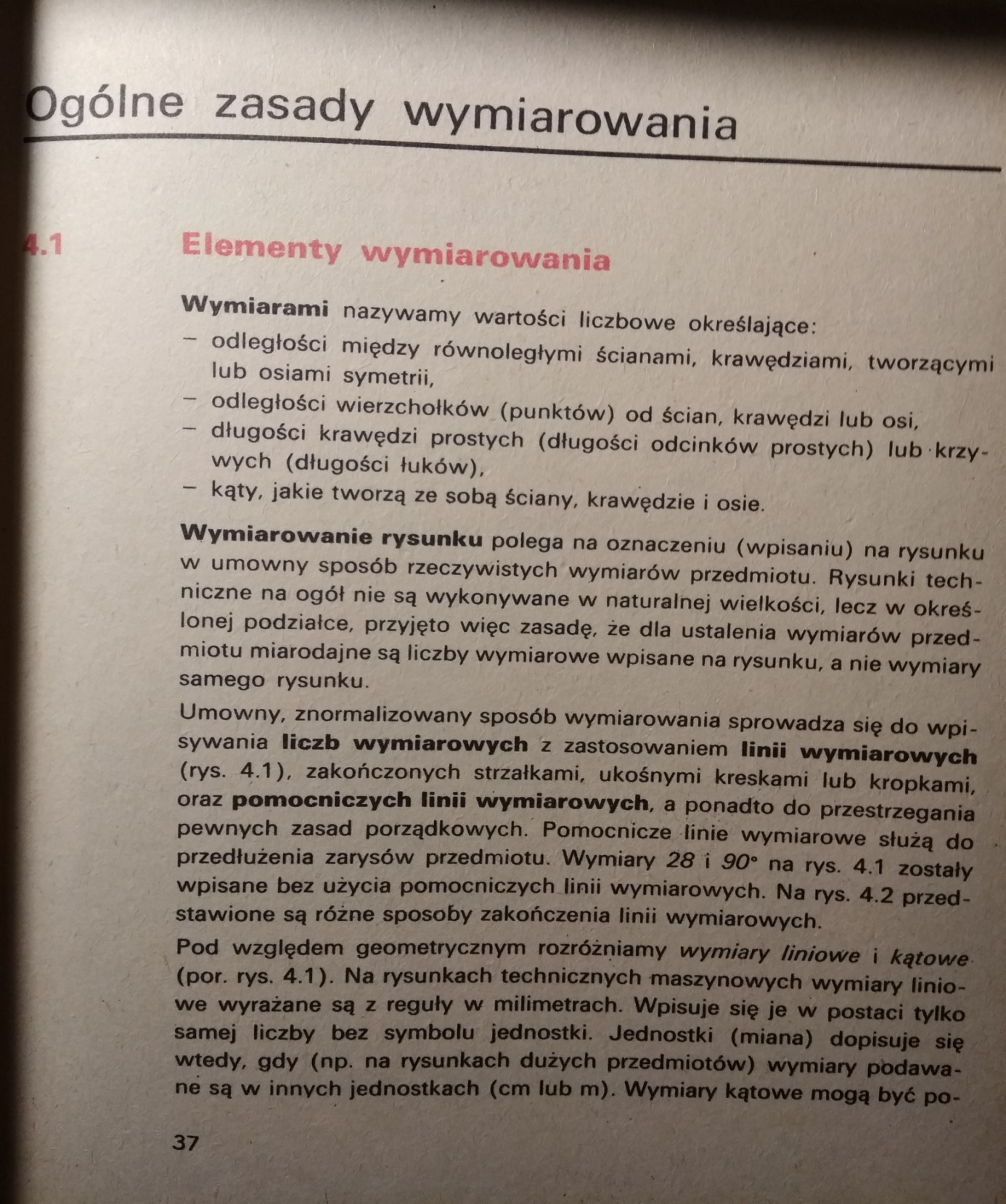 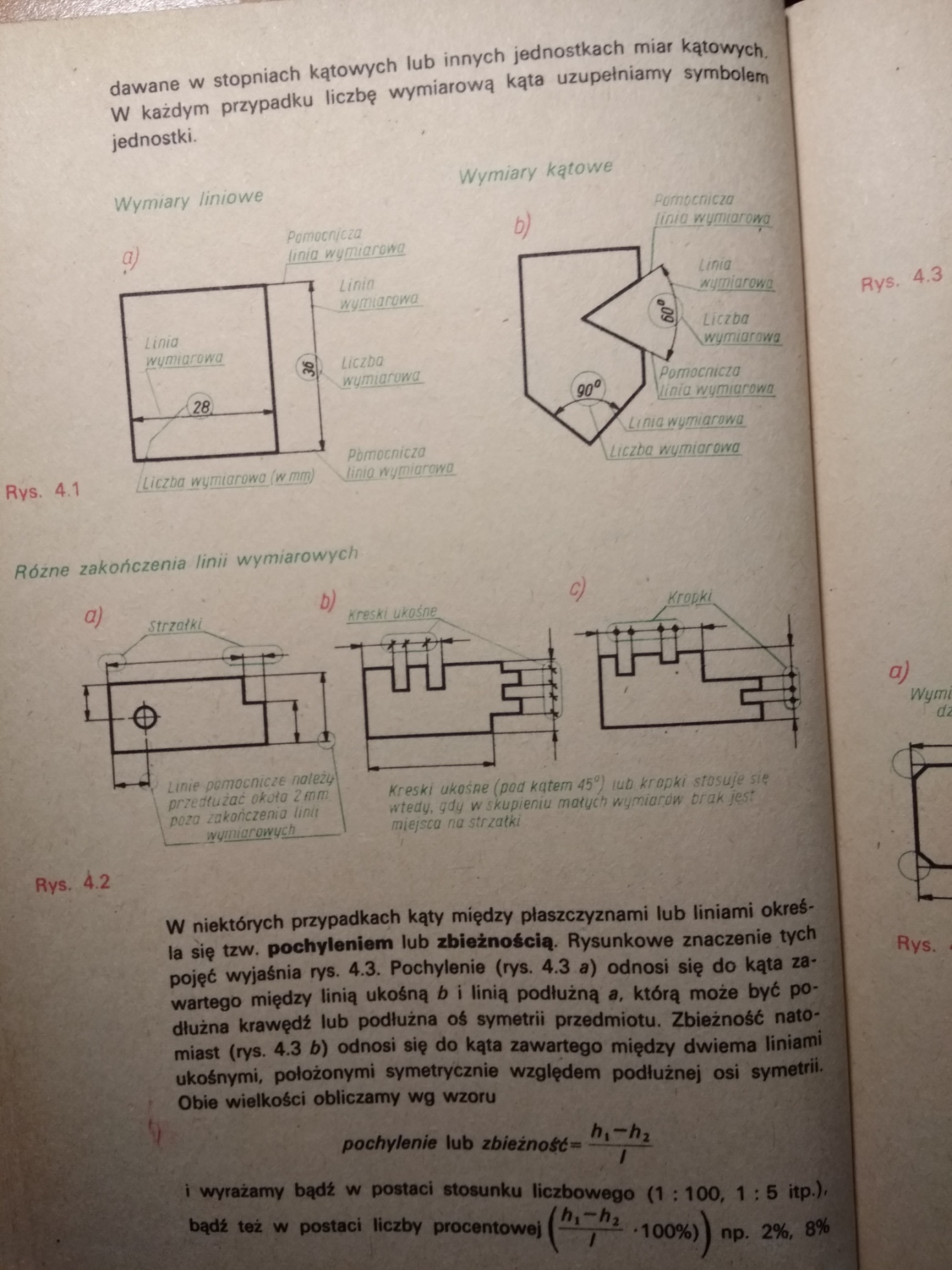 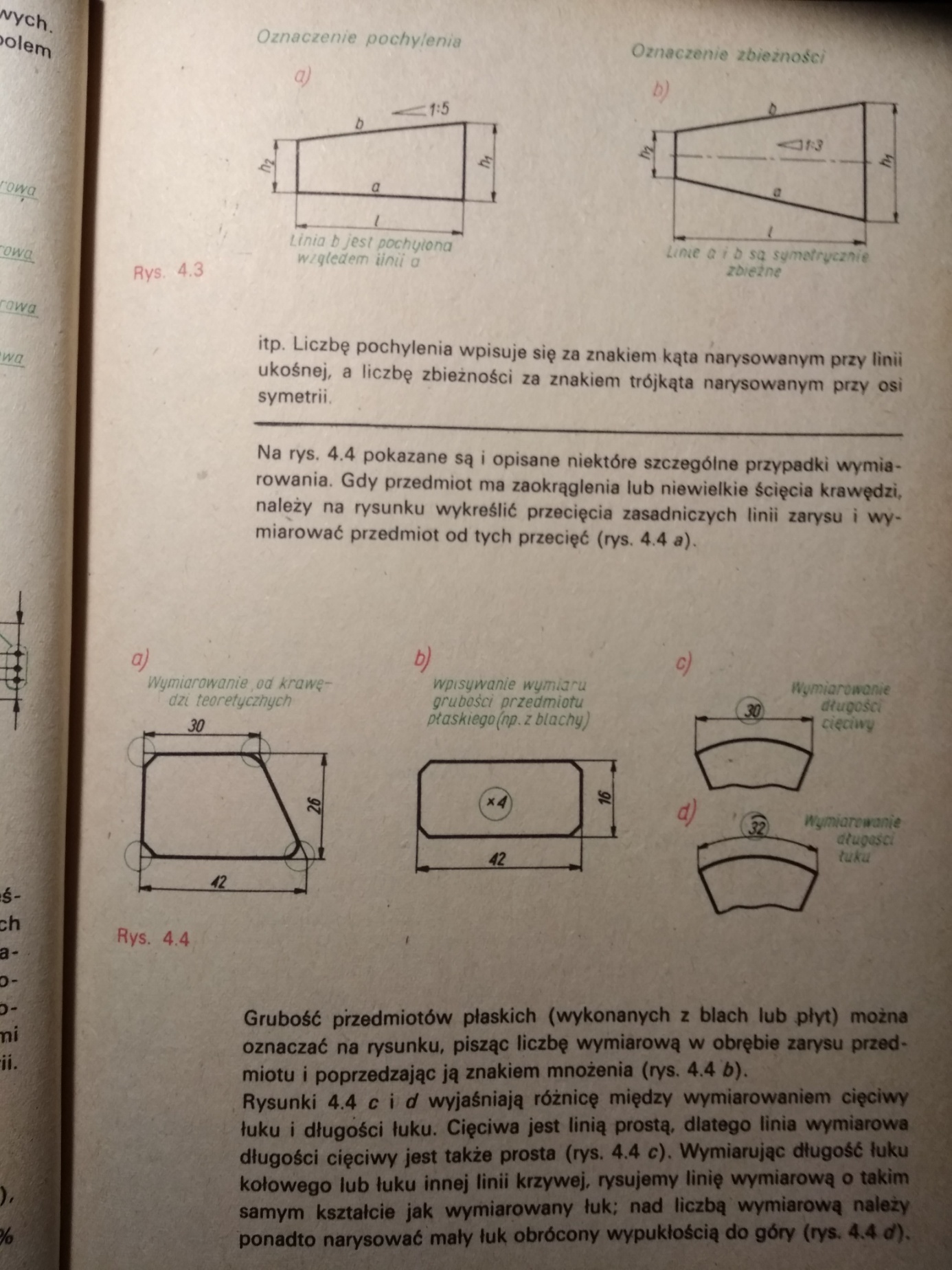 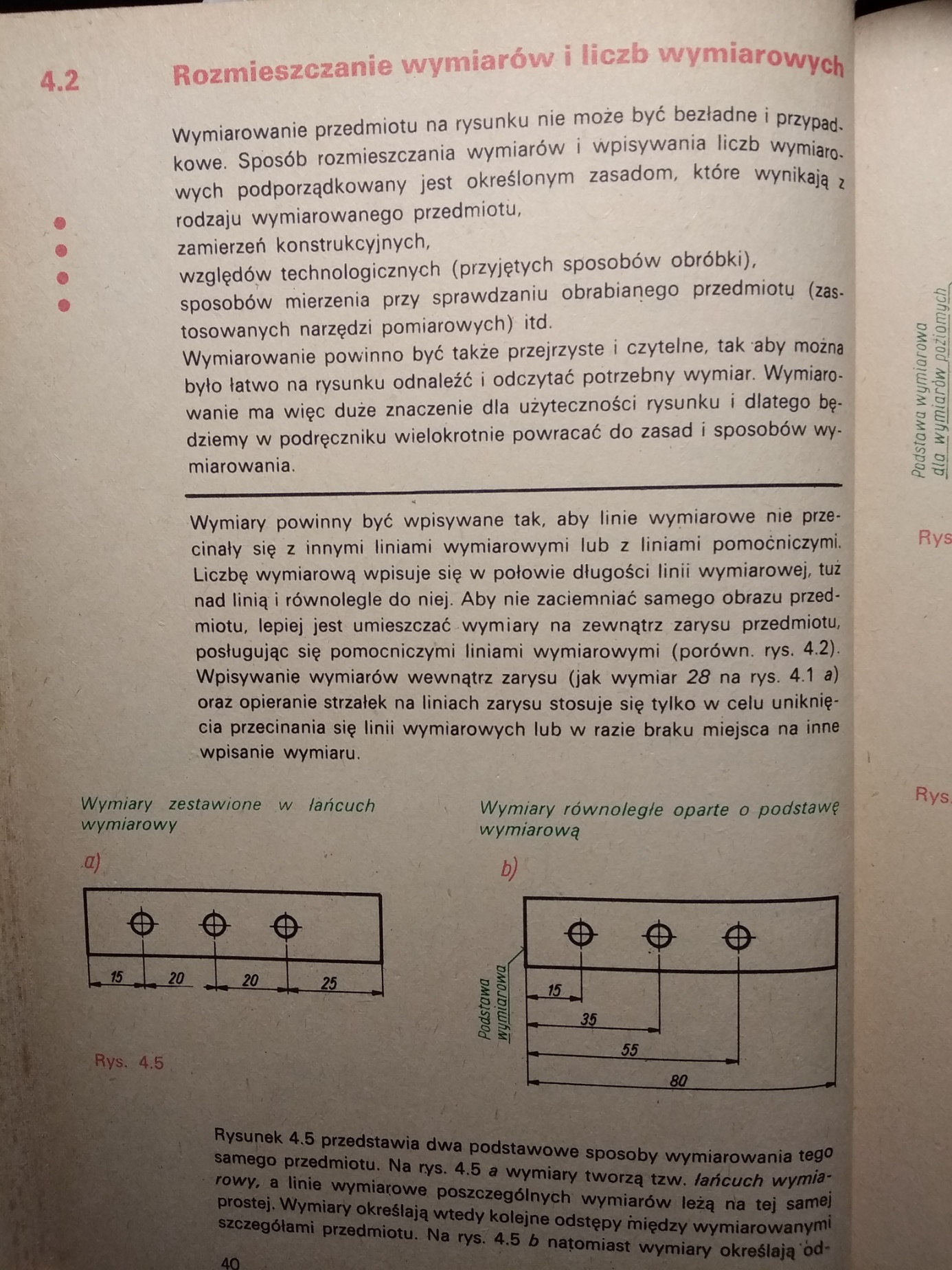 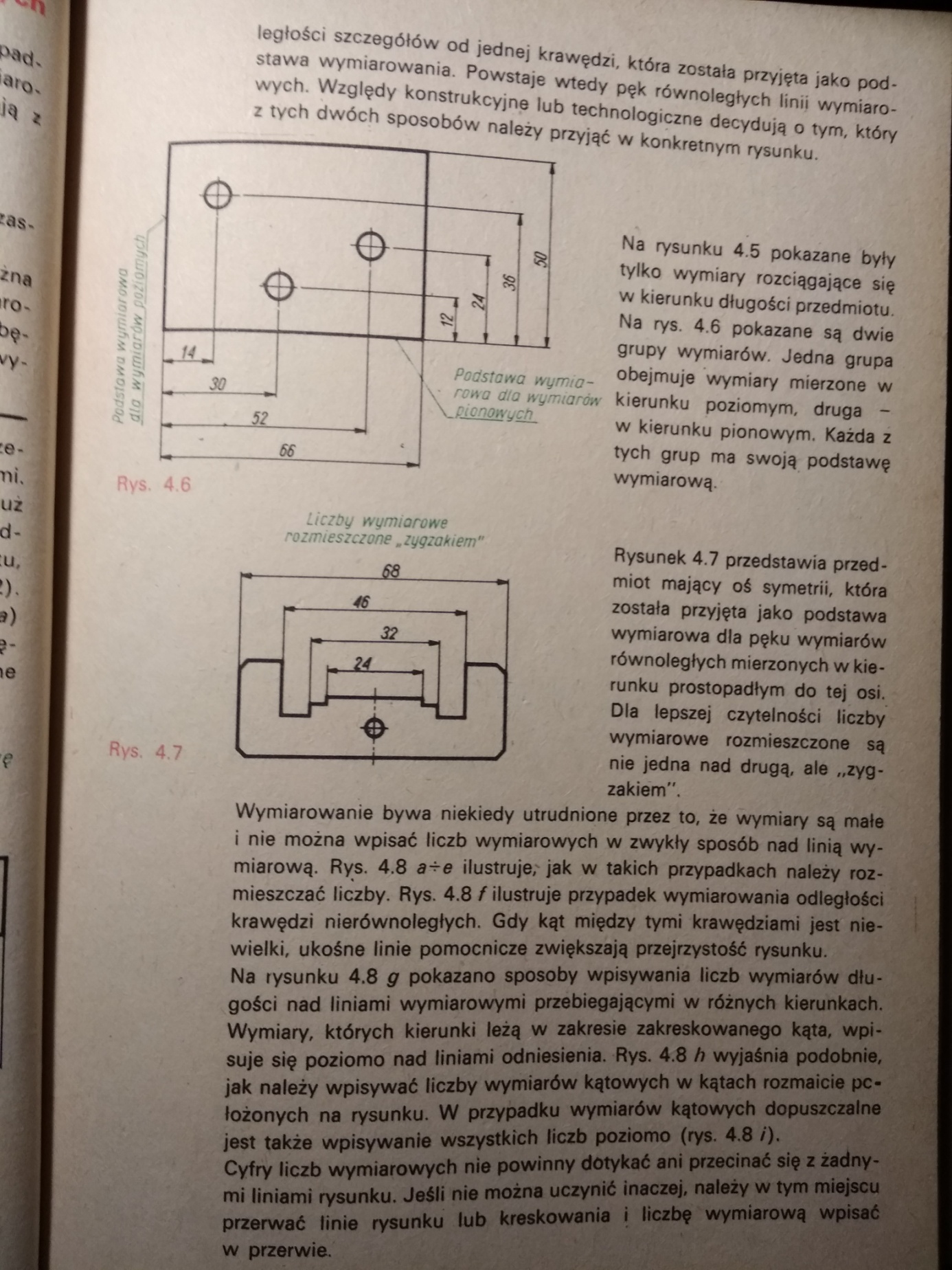 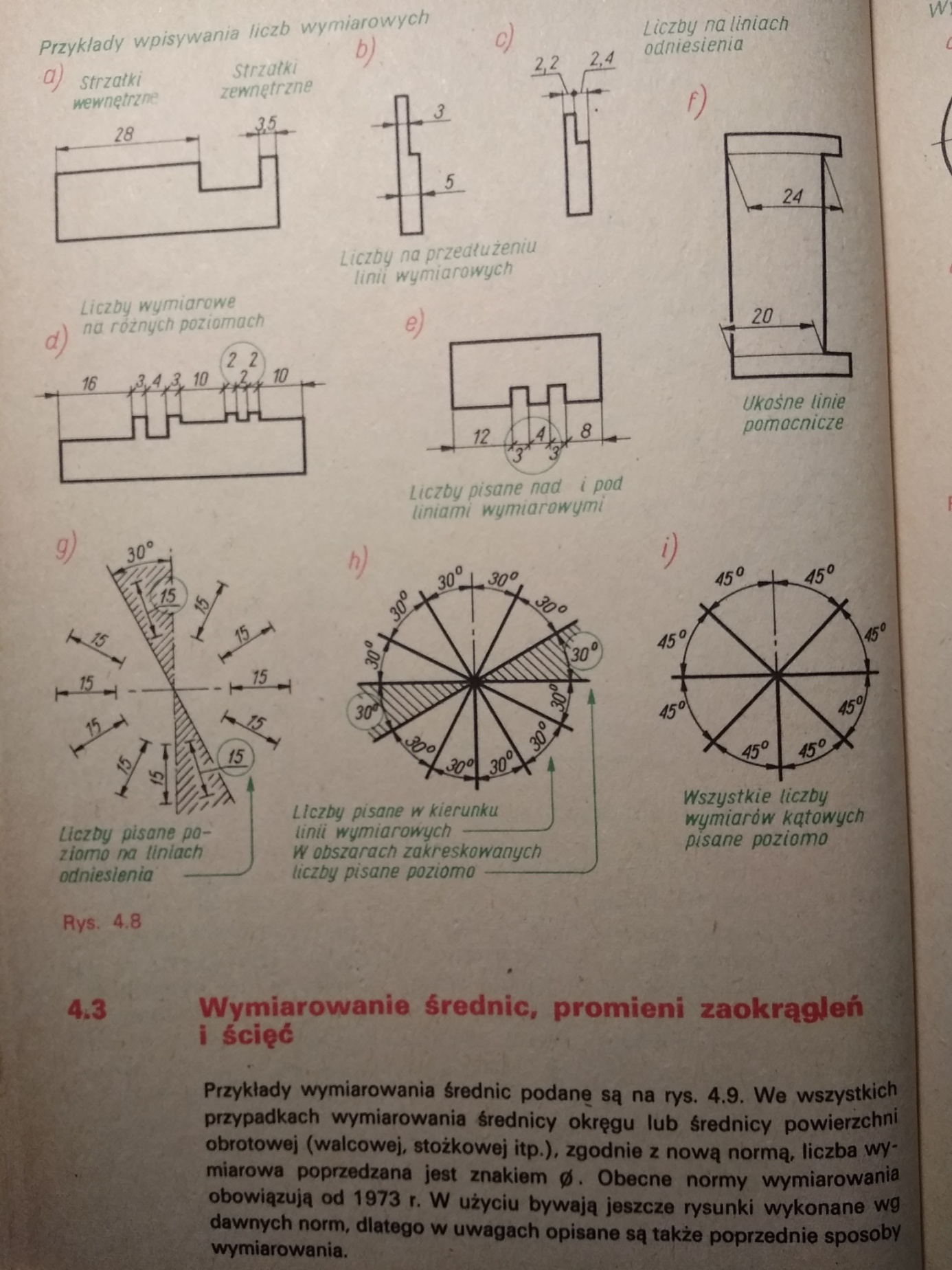 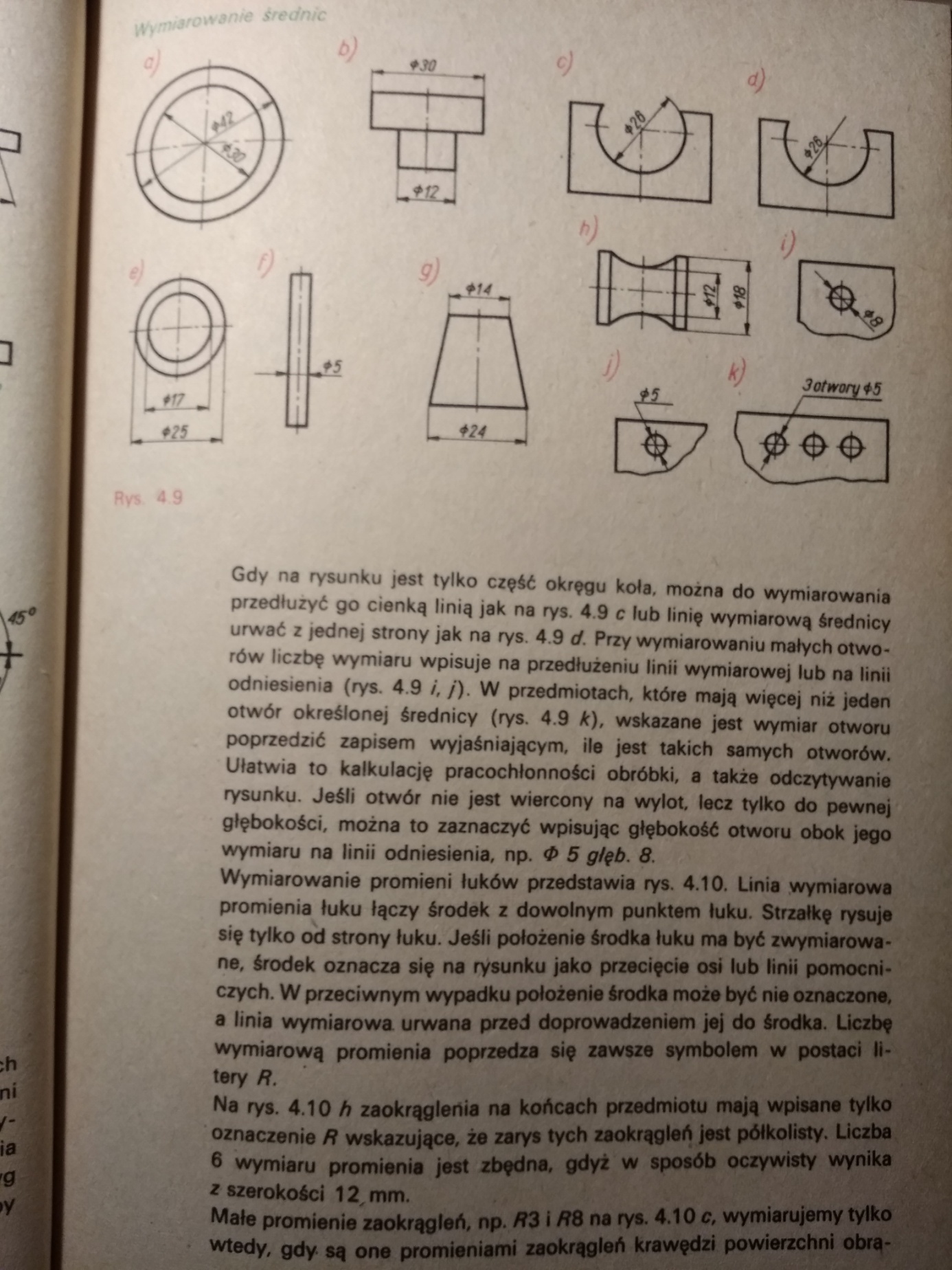 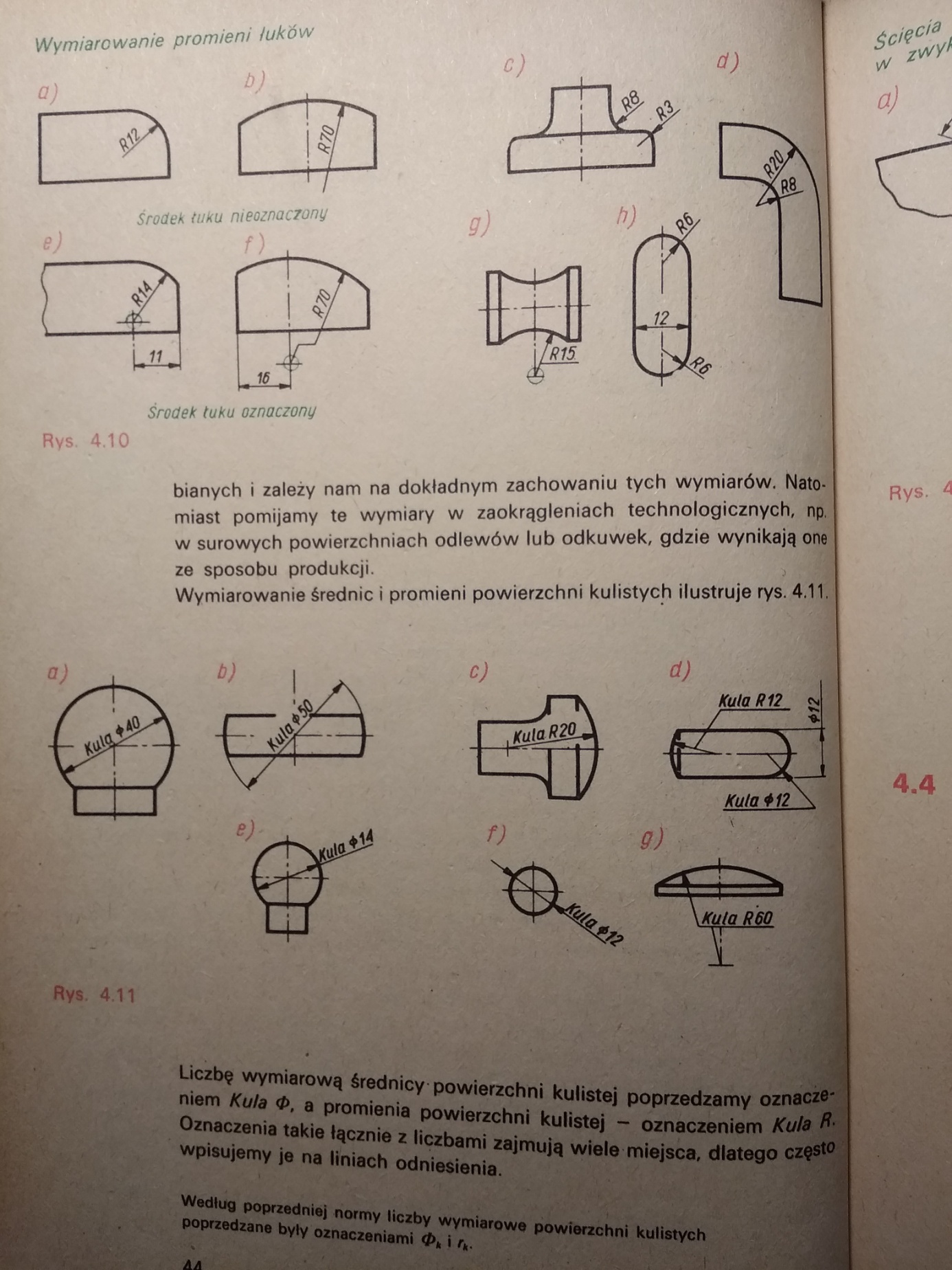 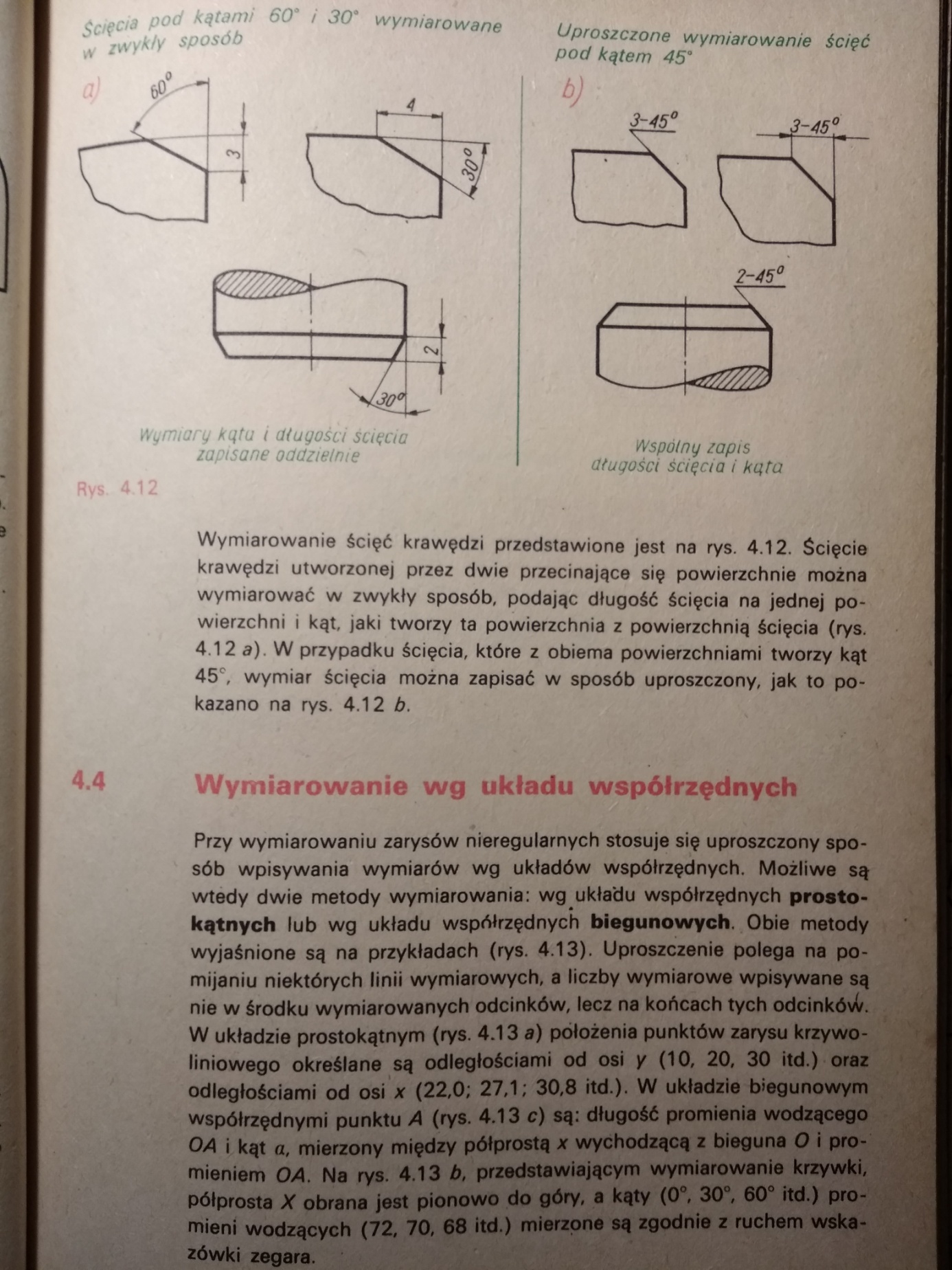 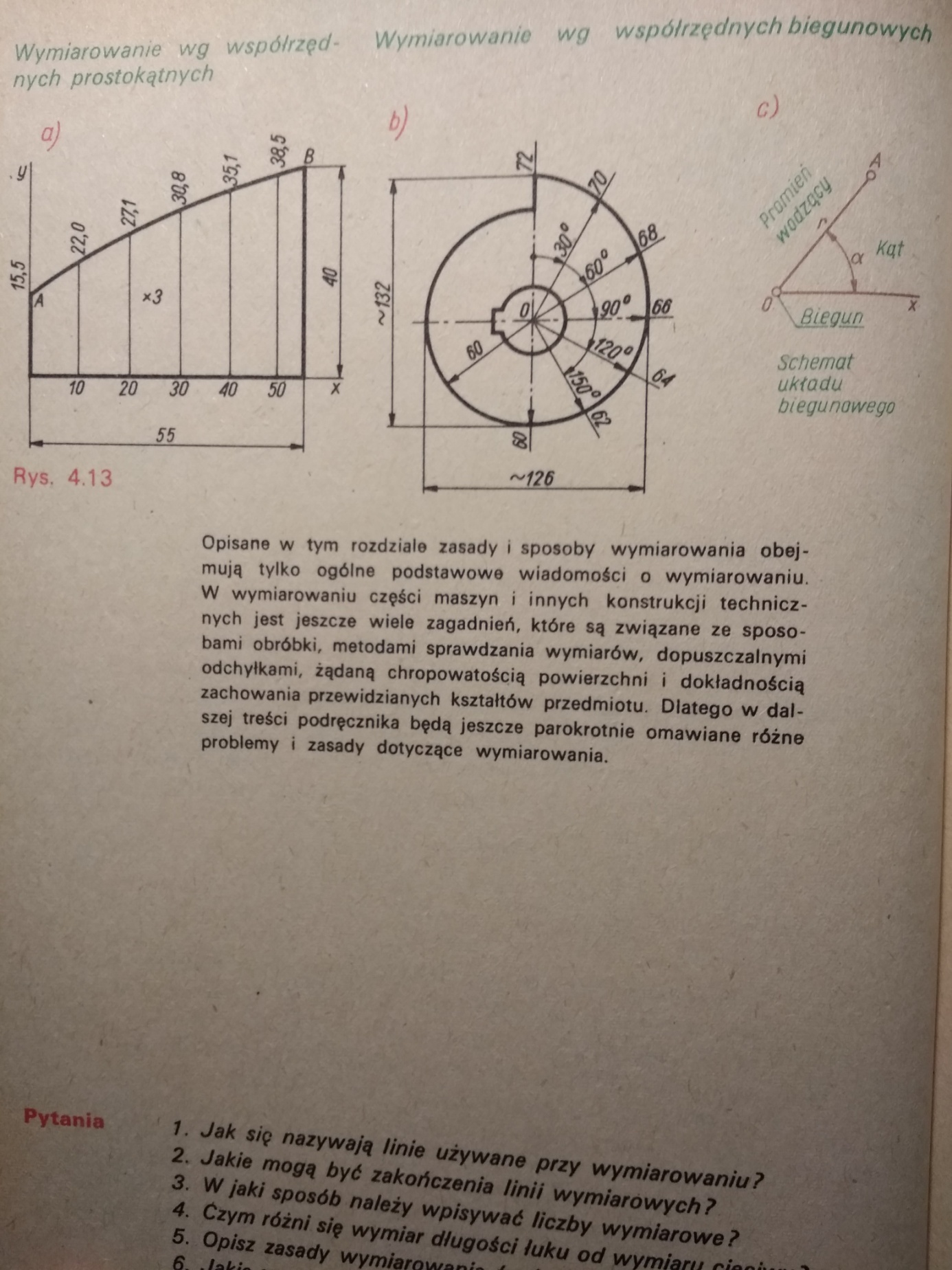 